10 ПРАВИЛ ХОРОШЕГО ТЕКСТА
(на сайт, в соцсети, на любимую PRO.Культуру, для сценария - неважно)

1. ПИШИТЕ ПРОЩЕ!
Долой витиеватые обороты и "деревянные" канцеляризмы "является", "данный", "реализовано", "имеет место быть" и иже с ними! Давайте писать живым, интересным языком? Мы за ясные мысли в виде коротких предложений - без двусмысленности и многочисленных запятых - заодно и не надо будет думать, куда их ставить 

2. НЕ БУДЬТЕ "КАПИТАНОМ ОЧЕВИДНОСТЬ"!
Не говорите в тексте о том, что все и так знают. "Александр Пушкин - великий русский поэт..." - это лишнее, гораздо лучше и интереснее рассказать о Пушкине то, что не "проходили" в школе. Несите людям новые знания, новую пищу для размышлений.

3. РАЗВИВАЙТЕ ОСНОВНУЮ МЫСЛЬ ТЕКСТА
Вернитесь к теме, к заголовку. Проверьте каждое предложение - соответствует ли? Помогает ли раскрыть главную мысль? Нет ли пустых фраз, от которых вполне можно избавиться?

4. ТЕКСТ ДОЛЖЕН БЫТЬ ДИНАМИЧНЫМ!
Нельзя, чтобы читатель уставал от чтения! Лучше всего чередовать длинные предложения с короткими, а длинные делить (лучше знаками : и - ). И не забывайте про смысловые абзацы - они тоже не должны быть слишком длинными (но и частить по одной фразе не стоит!).

5. ИЗБАВЛЯЙТЕСЬ ОТ "ШТАМПОВ"!
Помните, все эти клише: "судьбоносный момент", "злой рок", "яркие впечатления" - а сколько ещё подобных словосочетаний многие и не замечают в речи! Между тем в нашем языке есть очень ёмкие, образные и выразительные слова - покопайтесь в памяти или словаре 

6. ЯСНЫЙ СМЫСЛ
Убирайте пассивный залог и безличные предложения. Грешите ли вы таким: "были проведены мероприятия" или "были вручены подарки"?.. Да наверняка бывает! А насколько понятнее и легче звучит: "мы провели...", "они вручили.."!

7. ФАКТЫ - И НИЧЕГО КРОМЕ ФАКТОВ!
"Множество мнений...", "Мероприятие шло долго" и прочие расплывчатые фразы заменяйте конкретикой: статистикой, фактической информацией - пусть выраженная мысль станет наглядной, понятной и полезной.

8. КОРОТКИЕ ГЛАГОЛЫ ПОМОГУТ ТЕКСТУ "ЛЕТАТЬ"!
Как часто Вы пишете что-то вроде "осуществить продление книг" вместо "продлить"? Или "реализовать проведение мероприятия" вместо "провести"? Кстати, такие неудобоваримые сочетания слов - признак "канцелярской" речи - а значит, скучного текста.

9. НЕОБЫЧНЫЕ ОБРАЗНЫЕ СРЕДСТВА.
Мы - библиотекари  Пора обогащать словарный запас не только наших "подопечных", но и свой собственный! Долой избитые метафоры, сравнения и эпитеты! Давайте искать новые ассоциации, находить звучные, интересные слова!

10. ЧИТАЙТЕ ТЕКСТЫ ВСЛУХ!
Так проще заметить "неудобно" построенную фразу, разного рода корявости, повторы и прочие ошибки. А лучше прочитать текст другому человеку - хоть коллеге! Свежий взгляд всегда необходим: вдруг появятся новые правки, а то и идеи?

Интересных вам, живых и полезных текстов!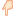 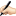 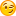 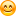 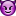 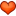 